北斗伴侣M1 使用操作流程使用第一步，手机安装“北斗助手”北斗助手是北斗伴侣手机端管理软件，负责建立手机与北斗伴侣的连接，将差分数据送到北斗伴侣并将北斗伴侣的定位结果返回手机。北斗助手下载安装北斗助手已经在各大应用商场上线，可在“360手机助手”、“华为应用市场”、“应用宝”、“小米应用商店”等应用市场搜索“北斗助手”下载安装。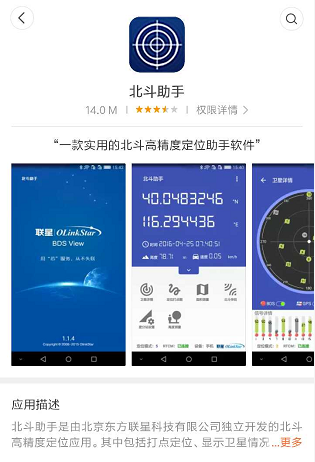 差分站设置差分站是提供差分数据服务的第三方单位，客户购买差分服务以后，会获得接入的账号、密码等信息。进入北斗助手“差分站设置”，点右上角“+”添加新的差分服务器，输入相关信息。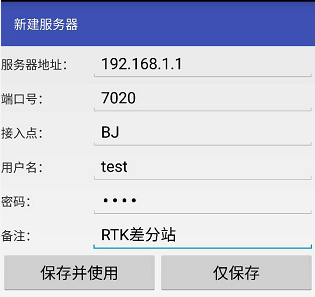 连接北斗伴侣 手机连接北斗伴侣，请先确认已经打开手机的蓝牙开关以及北斗伴侣的电源开关，连接伴侣时，不要进入手机设置项里的蓝牙搜索。 请点开北斗助手的“北斗伴侣”菜单项。点右上角搜索图标，搜索到北斗伴侣后点设备名称进行连接。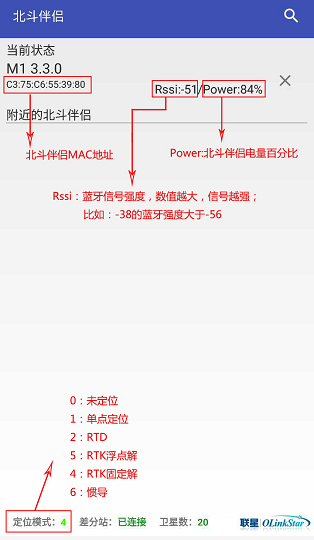 北斗伴侣连接界面数据文件及第三方应用如何使用北斗伴侣定位位置北斗伴侣工作的同时，会将定位输出结果以基于NMEA0183协议的格式文件保存在手机的内存储设备。如下图示意。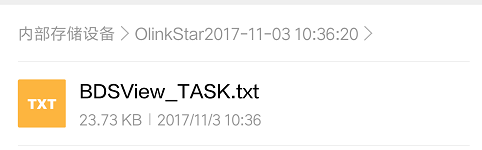 第三方APP可通过3种方式获取北斗伴侣定位结果：模拟位置打开手机设置选项中的“允许模拟位置”，北斗助手将Android系统的位置替换为北斗伴侣位置，软件开发人员可通过系统的位置服务获取位置信息。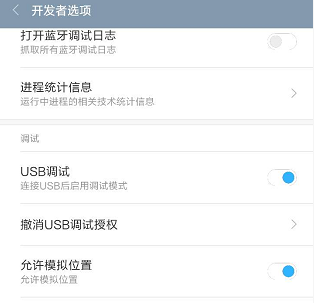 广播北斗伴侣的位置及状态信息，通过 Android 系统的广播机制，广播位置信息，软件开发人员可通过注册广播服务接收位置信息。 (Intent：com.ols.broadcast.nmea  key: nmea )SDK为便于客户定制自己的APP，东方联星提供一套北斗伴侣Android SDK，包括蓝牙链路管理、位置信息管理、差分数据管理等相关接口。可从东方联星官网下载SDK开发包及Demo工程源代码。下载地址： http://www.olinkstar.com，进入“服务中心”—“资料下载”页面其它一些注意事项基准站要求基准站播发的RTCM数据应至少包含以下几条信息：对于RTCM v3.0 基准站位置信息：1005或1006； GPS RTK观测量信息：1002或1004。对于RTCM v3.2 基准站位置信息：1005或1006； GPS RTK观测量信息：1074; BDS RTK观测量信息：1124或1127。使用RTCM v3.0，只能进行单GPS差分，与GPS/BDS双模差分相比，RTK性能将会有明显下降。RTCM数据的平均网络延迟应不超过6秒。基线长度应不超过10km惯导要求设备水平安装并将设备顶部箭头指示指向前进方向